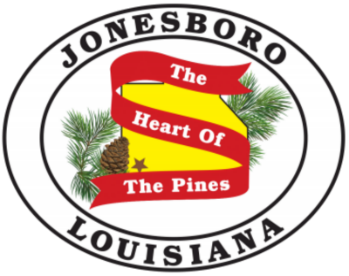 Town of JonesboroMayor Leslie Thompson		P.O. Box 610Ph: 318-259-2385		128 Allen AvenueFax: 318-25-4177		Jonesboro, Louisiana 71251Posted Date:  June 28, 2019Town of JonesboroBOARD OF ALDERMENNOTICE OF SPECIAL MEETING JULY 3, 2019 AT 10:00AM FOR (LCDBG) LOUISIANA COMMUNITY DEVELOPMENT BLOCK GRANT PROGRAMDATE:  Wednesday, July 3, 2019TIME:  10:00 AMPLACE: Town of Jonesboro Community Room              128 Allen Avenue, Jonesboro, La.AGENDA The amount of funds available for proposed community development and housing activities;The range of activities available that may be undertaken, including the estimated amount of funds proposed to be used for activities that will benefit persons of low and moderate incomes;The plans of the Town for minimizing displaced persons as a result of activities assisted with such funds and the benefits to be provided by the Town to persons actually displaced as a result of such activities; andThe Town’s past performance on LCDBG projects funded by the State of Louisiana.If you necessitate Americans’ with Disabilities Act (ADA) accommodations, please inform Town Hall prior to the meeting to make necessary arrangements.“This institution is an equal opportunity provider” 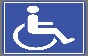 